I этап соревнований по хоккею с шайбой среди команд подростковых клубов юго-востока РТна призы журнала «Нефть и Жизнь», сезон 2023-2024II игровая зона (2 команды)Ответственный: Абдуллин Н.Н.Тел: 8-927-038-33-42Приложение № 2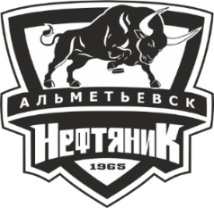 28.01-04 февраля 2024 годаГруппа А«Буровик» Нурлат«Искра» НурлатПолуфиналист